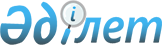 Об утверждении Правил выплаты субсидий государственным театрам, концертным организациям, культурно-досуговым организациям, музеям и циркамПриказ Министра культуры и спорта Республики Казахстан от 16 ноября 2015 года № 354. Зарегистрирован в Министерстве юстиции Республики Казахстан 29 декабря 2015 года № 12608.
      В соответствии с пунктом 5 статьи 35 Бюджетного кодекса Республики Казахстан и подпунктом 35-7) статьи 7 Закона Республики Казахстан "О культуре" ПРИКАЗЫВАЮ:
      Сноска. Преамбула - в редакции приказа Министра культуры и спорта РК от 10.12.2021 № 381 (вводится в действие по истечении десяти календарных дней после дня его первого официального опубликования).


      1. Утвердить прилагаемые Правила выплаты субсидий государственным театрам, концертным организациям, культурно-досуговым организациям, музеям и циркам.
      2. Департаменту экономики и финансов Министерства культуры и спорта Республики Казахстан в установленном законодательством порядке обеспечить:
      1) государственную регистрацию настоящего приказа в Министерстве юстиции Республики Казахстан;
      2) в течение десяти календарных дней после государственной регистрации настоящего приказа направление копий настоящего приказа для официального опубликования в информационно-правовой системе "Әділет" и периодическом печатном издании на электронном носителе с приложением бумажного экземпляра, заверенного гербовой печатью, для внесения в эталонный контрольный банк нормативных правовых актов Республики Казахстан в электронном виде, удостоверенных электронной цифровой подписью лица, уполномоченного подписывать настоящий приказ, с приложением бумажного экземпляра, заверенного гербовой печатью;
      3) после официального опубликования размещение настоящего приказа на интернет - ресурсе Министерства культуры и спорта Республики Казахстан; 
      4) в течение десяти рабочих дней после государственной регистрации настоящего приказа в Министерстве юстиции Республики Казахстан представление в Департамент юридической службы Министерства культуры и спорта Республики Казахстан сведений об исполнении мероприятий, предусмотренных подпунктами 1), 2) и 3) пункта 2 настоящего приказа.
      3. Контроль за исполнением настоящего приказа возложить на курирующего вице-министра культуры и спорта Республики Казахстан. 
      4. Настоящий приказ вводится в действие по истечении десяти календарных дней после дня его первого официального опубликования. 
      "СОГЛАСОВАН"   
      Министр финансов   
      Республики Казахстан   
      _______________ Б. Султанов   
      "  "   2015 года
      "СОГЛАСОВАН"   
      Министр национальной экономики   
      Республики Казахстан   
      _______________ Е. Досаев   
      "  "   2015 года Правила
выплаты субсидий государственным театрам, концертным
организациям, культурно-досуговым организациям,
музеям и циркам
      1. Настоящие Правила выплаты субсидий государственным театрам, концертным организациям, культурно-досуговым организациям, музеям и циркам (далее – Правила) разработаны в соответствии с пунктом 5 статьи 35 Бюджетного кодекса Республики Казахстан и подпунктом 35-7) статьи 7 Закона Республики Казахстан "О культуре" и определяют порядок выплаты субсидий государственным театрам, концертным организациям, культурно-досуговым организациям, музеям и циркам из республиканского и местного бюджета (далее – бюджетные субсидии).
      Сноска. Пункт 1 - в редакции приказа Министра культуры и спорта РК от 10.12.2021 № 381 (вводится в действие по истечении десяти календарных дней после дня его первого официального опубликования).


      2. Бюджетные субсидий выделяются на покрытие убытков из республиканского и местного бюджета и предназначаются для процентного покрытия убытков (удешевления стоимости услуг):
      1) государственным театрам, циркам, концертным и культурно-досуговым организациям, связанных с предоставлением услуг по обеспечению доступности театральных цирковых, культурно-досуговых мероприятий для населения, концертных мероприятий для всех слоев населения республики, пропагандой классического, народного, музыкального и хореографического искусства;
      2) государственным музеям, связанных с обеспечением сохранности, учета, комплектования и реставрации культурных ценностей.
      3. Распределение бюджетных субсидий Министерством культуры и спорта Республики Казахстан и местными исполнительными органами областей, городов республиканского значения, столицы, районов (городов областного значения) (далее – администратор бюджетной программы) осуществляется путем направления суммы на покрытие убытков государственным театрам, концертным организациям, культурно-досуговым организациям, музеям и циркам за минусом размера убытка покрываемого за счет собственных средств.
      Сноска. Пункт 3 в редакции приказа Министра культуры и спорта РК от 04.12.2018 № 345 (вводится в действие по истечении десяти календарных дней после дня его первого официального опубликования).


      4. Выплаты бюджетных субсидий из республиканского бюджета производится в соответствии со сводными планами финансирования по обязательствам и платежам. При этом размер субсидий на покрытие убытков республиканских театров, концертных организаций и музеев не превышает размер, указанный в приложении 1-1 к настоящим Правилам.
      Сноска. Пункт 4 - в редакции приказа Министра культуры и спорта РК от 05.02.2021 № 32 (вводится в действие с 01.01.2021).


      5. Выплаты бюджетных субсидий из областного, города республиканского значения, столицы, районного (города областного значения) бюджета производится в соответствии со сводными планами финансирования по обязательствам и платежам. Субсидии выделяются на покрытие убытков организаций за исключением размера убытка, покрываемых за счет собственных средств.
      6. Администратор бюджетной программы в течение пятнадцати рабочих дней после утверждения центральным и местным уполномоченным органом по исполнению бюджета сводного плана финансирования доводит до государственных театров, концертных и культурно-досуговым организаций, музеев и цирков помесячное распределение выделяемых бюджетных субсидий.
      7. Бюджетные субсидии, получаемые государственными театрами, концертными организациями, культурно-досуговыми организациями, музеями и цирками зачисляются на текущий счет, открываемый ими в банках второго уровня.
      8. Государственные театры, концертные организации, культурно-досуговые организации, музеи и цирки для получения бюджетных субсидий представляют администратору бюджетной программы:
      1) ежегодно, не позднее 30 декабря текущего года, на основании полученных объемов бюджетных субсидий утвержденные планы доходов по оказываемым услугам и план расходов на предстоящий год, по формам согласно приложениям 2 и 3 к настоящим Правилам;
      2) ежемесячно, не позднее 25 числа месяца, расчет покрытия убытков на предстоящий месяц по форме согласно приложению 4 к настоящим Правилам.
      9. Государственные театры, концертные организации, культурно-досуговые организации, музеи и цирки ежегодно, не позднее 15 числа третьего месяца, следующего за отчетным периодом, обеспечивают предоставление администратору бюджетных программ утвержденных отчетов по исполнению планов развития. Размер субсидий на покрытие убытков республиканских театров, концертных организаций и музеев
      Сноска. Приложение 1 действовало по 31.12.2020 в соответствии с приказом и.о. Министра культуры и спорта РК от 11.12.2020 № 338. Размер субсидий на покрытие убытков республиканских театров, концертных организаций и музеев
      Сноска. Правила дополнены приложением 1-1 в соответствии с приказом Министра культуры и спорта РК от 05.02.2021 № 32 (вводится в действие с 01.01.2021); в редакции приказа Министра культуры и спорта РК от 10.05.2023 № 121 (вводится в действие со дня его первого официального опубликования).
      Примечание. Расшифровка аббревиатур:НАО – некоммерческое акционерное общество;РГКП – республиканское государственное казенное предприятие.
      форма
      План доходов по оказываемым услугам за 20 __ год
      ____________________________________________________________
      (наименование юридического лица)
      форма
      План расходов за 20__год
      ___________________________________________________________
      (наименование юридического лица)
                                                                 тысяч тенге
      форма
      Расчет покрытия убытков на ________ месяц 20__года
      _____________________________________________________________
      (наименование юридического лица)
                                                                 тысяч тенге
					© 2012. РГП на ПХВ «Институт законодательства и правовой информации Республики Казахстан» Министерства юстиции Республики Казахстан
				
Министр культуры и спорта
Республики Казахстан
А. МухамедиулыУтверждены
приказом Министра
культуры и спорта
Республики Казахстан
от 16 ноября 2015 года № 354Приложение 1
к Правилам выплаты субсидий
государственным театрам,
концертным организациям,
культурно-досуговым
организациям, музеям и циркамПриложение 1-1
к Правилам выплаты субсидий
государственным театрам,
концертным организациям,
культурно-досуговым
организациям, музеям и циркам
№ п/п
Размер субсидий из республиканского бюджета (в процентах %)
Наименование организаций
1
2
3
1.
92 %
НАО "Государственный театр оперы и балета "Астана Опера"
2.
90 %
РГКП "Казахский национальный театр оперы и балета имени Абая"
3.
90 %
РГКП "Казахский национальный театр драмы имени Мухтара Ауэзова"
4.
85 %
РГКП "Национальный русский театр драмы имени Михаила Лермонтова"
5.
87 %
РГКП "Государственный академический казахский театр для детей и юношества имени Габита Мусрепова"
6.
90 %
РГКП "Государственный академический русский театр для детей и юношества имени Наталии Сац"
7.
97 %
РГКП "Республиканский государственный академический корейский театр музыкальной комедии"
8.
95 %
РГКП "Республиканский государственный академический уйгурский театр музыкальной комедии имени Куддуса Кужамьярова"
9.
96 %
РГКП "Республиканский академический немецкий драматический театр"
10.
95 %
РГКП "Государственный ансамбль танца Республики Казахстан "Салтанат"
11.
97 %
РГКП "Государственный академический театр танца Республики Казахстан"
12.
93 %
РГКП "Казахская государственная филармония имени Жамбыла"
13.
90 %
РГКП "Казахский национальный оркестр народных инструментов имени Курмангазы"
14.
97 %
РГКП "Ансамбль классической музыки "Камерата Казахстана"
15.
93 %
РГКП "Государственная концертная организация "Қазақконцерт имени Розы Баглановой"
16.
95 %
РГКП "Государственный академический казахский музыкально-драматический театр имени Калибека Куанышбаева"
17.
90 %
РГКП "Центральный государственный музей Республики Казахстан"
18.
90 %
РГКП "Государственный музей искусств Республики Казахстан имени Абылхана Кастеева"
19.
88 %
РГКП "Государственная коллекция уникальных смычковых музыкальных инструментов"
20.
98 %
РГКП "Государственный музей "Центр сближения культур"
21.
98 %
РГКП "Национальный историко-культурный заповедник "Ордабасы"
22.
98 %
РГКП "Государственный историко-культурный музей-заповедник "Берел"
23.
98 %
РГКП "Государственный историко-культурный музей-заповедник "Есік"
24.
85 %
РГКП "Государственный археологический музей-заповедник "Отырар"
25.
95 %
РГКП "Национальный историко-культурный и природный музей-заповедник "Ұлытау"
26.
70 %
РГКП "Государственный историко-культурный музей-заповедник "Әзірет Сұлтан"
27.
95 %
РГКП "Государственный историко-культурный и литературно-мемориальный музей-заповедник Абая "Жидебай-Бөрілі"
28.
90 %
РГКП "Государственный историко-культурный музей-заповедник "Ежелгі Тараз ескерткіштері"
29.
97 %
РГКП "Государственный историко-культурный и природный музей-заповедник "Таңбалы"
30.
95 %
РГКП "Национальный музей Республики Казахстан"
31.
98 %
РГКП "Государственный историко-культурный музей-заповедник "Бозоқ"
32.
98 %
РГКП "Государственный историко-культурный музей-заповедник "Ботай"
33.
98 %
РГКП "Государственный историко-культурный музей-заповедник "Сарайшық"Приложение 2
к Правилам выплаты субсидий
государственным театрам, концертным
организациям, культурно-досуговым
организациям, музеям и циркам
№
п/п
количество спектаклей, концертов (штук)
количество зрителей (тысяч человек)
доходы (тысяч тенге)
доходы (тысяч тенге)
доходы (тысяч тенге)
примечание
№
п/п
количество спектаклей, концертов (штук)
количество зрителей (тысяч человек)
от реализации билетов
аренда
прочие
примечание
1
2
3
4
5
6
7Приложение 3
к Правилам выплаты субсидий
государственным театрам, концертным
организациям, культурно-досуговым
организациям, музеям и циркам
№
п/п
наименование показателей
сумма
примечание
1
2
3
4Приложение 4
к Правилам выплаты субсидий
государственным театрам, концертным
организациям, культурно-досуговым
организациям, музеям и циркам
№
п/п
Стоимость реализуемых услуг
Сумма собственных доходов
Сумма субсидий
1
2
3
4